Please complete the below application legibly.  If any section does no allow room for our answer, please attach additional sheets.Applicant InformationName: _______________________________________________________________________________			(First)			(Middle Initial)			(Last)Home Address:_________________________________________________________________________City:__________________________  State:_________________________  ZIP:_____________________Phone (____)______-____________Email:________________________________      Date of Birth:_________________________Guardian/Parent InformationGuardian/Mother’s Name:_______________________________________________________________Home Address (if different from applicant):_____________________________________________________________________________________Phone (____)______-____________Email:________________________________      Guardian/Father’s Name:________________________________________________________________Phone (____)______-____________Email:________________________________      Academic Achievement and EffortApplicant’s GPA:____________	SAT Score (verbal/math):_____________   ACT Score:_______________Name of High School:_____________________________________________________________________________________(Email a digital copy of your signed grade transcript and a letter of recommendation from a faculty representative from your current high school)Honors AchievedHonors, awards and office held in organizations:____________________________________________________________________________________________________________________________________________________________________________________________________________________________________________________________________________________________________________________________________________________Leadership QualitiesCommunity participation and most meaningful extracurricular activities (include hours per month):Activity							Dates				Hrs/Month___________________________________________       _______________________       ____________________________________________________       _______________________       ____________________________________________________       _______________________       ____________________________________________________       _______________________       ____________________________________________________       _______________________       ____________________________________________________       _______________________       ____________________________________________________       _______________________       _________Work ExperienceEmployer                                           			Position				Hrs/Week___________________________________________       _______________________       ____________________________________________________       _______________________       ____________________________________________________       _______________________       _________Do you have employment plans for this summer? If so, please list below.Employer:_______________________________  Type of work:__________________  Hrs/Week:______Addition InformationWhat major area of study are you considering?__________________________________________________________________________________________________________________________________________________________________________Which college, university, or technical school have you selected to attend?__________________________________________________________________________________________________________________________________________________________________________Have you been accepted for admission?______________________________  When?________________Return InformationBy signing this application, I verify that all informatin contained in his application is true and correct to the best of my knowledge.Applicant’s signature:_______________________________________________  Date:_____________Guardian/Parent signature:___________________________________________ Date:_____________Application and attachments must be emailed to Joanne6005@icloud.com.  For more information, contact Joanne Harwell, Scholarship Committee Chair: Joanne6005@icloud.comEast Cooper Top Producers 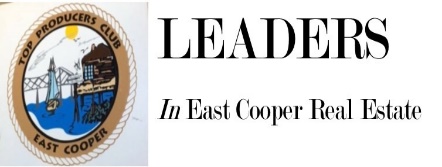 